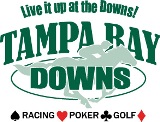 	IA CORTICOSTEROID INJECTION RECORD	Claimed by Trainer: ___________________________________Intra-Articular Corticosteroid RecordsSummary: The previous trainer of a claimed horse shall, within 72 hours after the race, provide accurate treatment records of all corticosteroid joint injections that were administered to the horse within the previous 30 days to the Association Veterinarian. This form must be delivered, faxed (813-298-1560) or emailed  (vet1@tampabaydowns.com) to the Tampa Bay Downs Association Veterinarian’s  Office by either the trainer or the practicing veterinarian. (Both Trainer and Veterinarian MUST sign the form).Purse money will not be distributed until this form is returned.Record of Intra-articular corticosteroid injectionsClaimed Horse ________________________________Tattoo/Chip # ______________________________________Date Claimed _________________________________Race # ____________________________________________Trainer of Claimed horse__________________________________________________________Check ONE of the following boxes:            The Horse ___________________________ has NOT received any intra-articular corticosteroid injections in the last 30 days.              The Horse ___________________________ has received the following intra-articular corticosteroid injections in the last 30 days.Joint________________Corticosteroids(s)_________________Dose______________Date___________Joint________________Corticosteroids(s)_________________Dose______________Date___________Joint________________Corticosteroids(s)_________________Dose______________Date___________Joint________________Corticosteroids(s)_________________Dose______________Date___________________________________________                   ___________________________     ______________Trainer (print)					   Trainer (sign)                                         Date________________________________                   ___________________________     ______________Practicing Veterinarian (print)			  Practicing Veterinarian (sign)              DateEHV - 1 Vaccination Date__________________